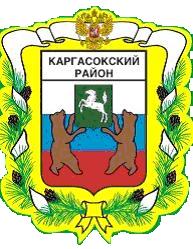 МУНИЦИПАЛЬНОЕ ОБРАЗОВАНИЕ «КАРГАСОКСКИЙ РАЙОН» ТОМСКОЙ ОБЛАСТИАДМИНИСТРАЦИЯ КАРГАСОКОГО РАЙОНАПОСТАНОВЛЕНИЕ21.09.2015                                                                                                                № 139с. Каргасок О разработке документации по планировке территории для размещения объектов ОАО «Томскнефть» ВНК на месторожденияхВ соответствии со статьями  42, 43, 45, 46 Градостроительного Кодекса Российской Федерации, Федеральным законом от 06.10.2003 №131-ФЗ «Общих принципах организации местного самоуправления в Российской Федерации», рассмотрев обращение ОАО «Томскнефть» ВНК о подготовке проектов планировки и межевания для размещения линейных объектов,Администрация Каргасокского района постановляет:Разрешить ОАО «Томскнефть» ВНК разработку документации по планировке территорий: проектов планировки и  межевания территории  для размещения линейных  объектов в составе проектов: «Обустройство Катыльгинского нефтяного месторождения. Кустовая площадка №25», «Обустройство Моисеевского нефтяного месторождения. Кустовая площадка №1», «Обустройство Двуреченского нефтяного месторождения. Кустовая площадка №8», «Обустройство Карайского нефтяного месторождения. Кустовая площадка №2», «Обустройство Карайского нефтяного месторождения. Кустовая площадка №5», расположенных на межселенной территории Каргасокского района.Документацию по планировке территорий разработать в соответствии с со статьями 42, 43, 45 и 46 Градостроительного кодекса Российской Федерации и действующим градостроительным  законодательством.Представить документацию по планировке территории в Администрацию Каргасокского района в течении шести месяцев с даты принятия настоящего постановления.Предупредить ОАО «Томскнефть» ВНК, что невыполнение условий настоящего постановления, является основанием для признания его утратившим силу без возмещения понесённых затрат.В соответствии с пунктом 5.1 статьи 46 Градостроительного кодекса Российской Федерации публичные слушания по документации по планировке территории не проводить.Настоящее постановление разместить на официальном сайте Администрации Каргасокского района в сети Интернет.Настоящее постановление вступает в силу со дня его официального  опубликования.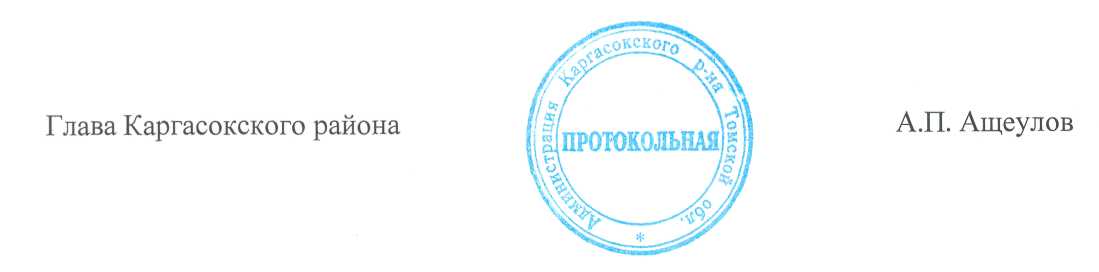 Н.В.Беспалько 21809 